 2021.10.29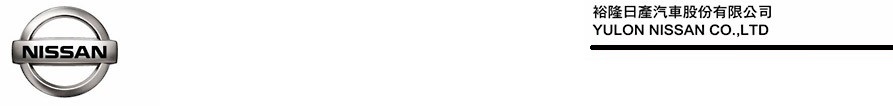 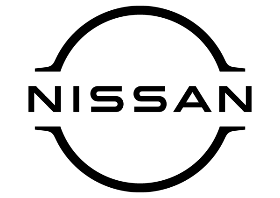 「NISSAN烹派豪禮」歲末限時優惠  購車即贈料理神器SHARP Healsio水波爐  再享5千元升級4萬配件金
	裕隆日產汽車持續追求顧客滿意，提供高品質車款與服務，為讓所有支持NISSAN的消費者於歲末時節能夠輕鬆入主NISSAN優質車款，自10月30日起至11月30日止，限時推出「NISSAN烹派豪禮」購車優惠專案，凡入主NISSAN國產全車系及進口車款NEW JUKE，即可獲得料理神器SHARP Healsio 水波爐 (型號AX-AS6T(R)，建議售價27,900元) 乙台，再享5千元現金(或等價振興券)升級4萬配件金、高額分期0利率、舊換新5萬元優先領，國產車ALL NEW SENTRA、KICKS、X-TRAIL、TIIDA更享68無限里程延長保固等超狂烹派豪禮，讓消費者輕鬆入主NISSAN，同步享受健康自煮生活。活動期間入主NISSAN  即贈料理神器SHARP Healsio水波爐    裕隆日產表示，NISSAN為響應國人健康自煮生活，精心為車主嚴選好禮，自10月30日起至11月30日止，凡入主NISSAN國產全車系及進口車款NEW JUKE，即可獲得廚房料理神器SHARP Healsio 水波爐。水波爐運用過熱水蒸氣來進行烹飪，過程中不會破壞食材本身的營養素，並且有減鹽和脫油的效果，更主打「隨意烹調」模式，集微波爐、烤箱、電鍋功能於一身，蒸、炒、烤、炸一機搞定，讓所有NISSAN重視的車主在家也能輕鬆料理出美味健康佳餚。「NISSAN烹派豪禮」持續響應振興優惠  5千元加碼升級4萬配件金　　NISSAN為感謝廣大車主長期支持與愛護並響應政府振興政策，於歲末時節限時推出「NISSAN烹派豪禮」購車優惠專案，自10月30日起至11月30日止，凡入主NISSAN國產全車系及進口車款NEW JUKE，即贈SHARP Healsio 水波爐乙台，再享5千元現金(或等價振興券)升級4萬配件金、高額分期0利率、舊換新5萬元優先領，國產車ALL NEW SENTRA、KICKS、X-TRAIL、TIIDA更享68無限里程延長保固等超狂烹派豪禮。裕隆日產誠摯邀請消費者親臨全國展示中心，體驗優質產品與貼心服務，輕鬆入主健康質感生活。詳情請參閱NISSAN官網http://www.nissan.com.tw/。註1：「NISSAN烹派豪禮」購車優惠專案本專案活動期間為自民國(下同)110年10月30日起至民國110年11月30日止。本專案之適用對象為活動期間內下訂裕隆日產公司(下稱NISSAN)國產全車系及NEW JUKE，並完成領牌程序者，方具備本專案活動優惠資格。ALTIMA、370Z、GT-R、LEAF及大宗批(標)售車、政府機關標案、營業用車不適用之。於本專案活動期間內訂購NISSAN國產全車系及NEW JUKE，完成領牌者於交車時可獲得SHARP水波爐(型號AX-AS6T(R))乙台(或兌換憑證乙張)，限時優惠，敬請把握。領取方式：交車時NISSAN經銷公司將親送SHARP水波爐(型號AX-AS6T(R))或提供其兌換憑證乙張，獲得兌換憑證者，待通知後可攜兌換憑證至原購車經銷公司營業所或指定地點於兌換期限前進行兌換，逾期視為自動放棄。兌換憑證若未蓋NISSAN經銷公司章、影印變造或偽造、塗改者，視為無效憑證；兌換憑證遺失或毀損至無法辨識經銷公司章程度者，視為作廢恕不補發。贈品以實物為準，恕不接受更換或折抵現金或找零。本贈品之相關權利請參考台灣夏普官網，贈品若有任何疑問請逕洽台灣夏普客服專線0809-090-510，NISSAN不負任何贈品瑕疵擔保及維護責任。「5千元升級4萬配件金」係指消費者於活動期間內購車時，可以現金5,000元或5,000元面額振興五倍券加購總價值40,000元NISSAN原廠選配件。一台車限加購乙次，總價值與加購金之差額不得折現。配件金限購NISSAN指定零配件，且不可要求轉換、兌換現金或找零；其他詳細交易條件請洽NISSAN各經銷公司。振興五倍券之使用方式依政府公告之相關規定辦理。「高額分期0利率」係指分期付款專案，需搭配指定分期專案，各期款項依指定貸款企業之規定，頭期款金額成數將視買賣雙方之交易條件及結果而定，NISSAN各經銷公司及指定貸款企業保有審核及最後核准與否之權利。本專案亦有相關授信條件與結清限制，且不得與其他貸款優惠專案併用。分期付款與現金付款之建議售價相同，但實際交易價格由買賣雙方各自依交易條件內容協商議定之。另各車型所搭配之分期零利率購車優惠方案各不相同，現金優惠購車總價與零利率分期購車總價係有價差。詳細交易條件請洽NISSAN各經銷公司，NISSAN及各經銷公司並保留最後核准與否權利。「5萬元舊換新優先領」係指於本專案活動期間下訂新車並完成領牌且符合貨物稅條例換購新車退還減徵新車貨物稅50,000元資格者，補助與否以政府最終審核為準，相關程序及內容詳見NISSAN官網或洽詢NISSAN展示中心。國產車ALL NEW SENTRA、KICKS、X-TRAIL、TIIDA更享68無限里程延長保固：限於活動期間內下訂且完成新車領牌者，公司車(限指定駕駛)、大宗批(標)售、租賃車、營業車、政府機關及台灣本島以外地區不適用。6大系統8年無限里程(68無限)延長保固係指6大系統8年(不限里程)延長保固，延長保固之車主需配合至少每6個月或每1萬公里至NISSAN服務廠實施定期保養，並每年於NISSAN經銷公司投保該保險專案配合之指定保險公司之強制險及1,000元以上任意主險，詳細之權利與義務請洽各經銷公司或參閱NISSAN官網網頁說明。各車規之實際規格、配備及車色以實車為準，各配備之作動可能有其條件限制及安全警告，商品規格說明受限於廣告篇幅亦可能未盡完整，消費者於購買前務必洽詢NISSAN展示中心或參閱NISSAN官網相關說明。以上所示金額均為新臺幣。本專案所有活動詳情及條件請洽NISSAN展示中心，NISSAN及各經銷公司擁有修改、變更活動及優惠內容之權利。# # #聯絡方式：裕隆日產汽車股份有限公司 公關室媒體專線：0800371171公司網站：www.nissan.com.tw